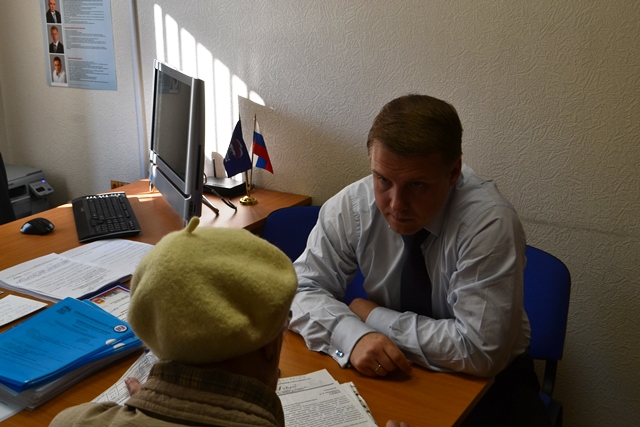 I Работа с избирателямиИзбирателей – 3812 Организовано личных приемов – 16 Принято избирателей их округа – 86 Решено положительно – 24Разъяснено – 38Подготовлено запросов – 40 Привлечены деньги в округ в 2015г.120,0 т.р. – ремонт подъезда дома № 22 по ул. Б. Хмельницкого100,0 т.р. – на проведение ремонтных работ в филиале МБОУ СОШ № 7035,0 т.р. – установка малых архитектурных форм и благоустройство дворов домов № 27, 29 по ул. 1 Спутника10,0 т.р. – на работу с ветеранами в округе             За прошедший период:Проведено 3 обучающих семинара для актива многоквартирных домов округа (октябрь 2014, май 2015, июль 2015)На районный праздник 4.07.2015 в честь Всероссийского дня Семьи, Любви и Верности были отмечены 9 семей из округаС Новым 2015 годом депутат поздравил 30 ветеранов и 40 детейПроведено 4 чаепития с активом округаПроведен праздник округа «Наши добрые соседи»Депутат поздравлял жителей округа с юбилеями2 семьи взяты депутатом на социальное патронированиеДепутатом вручено 18 юбилейных медалей к 70-летию Победы. 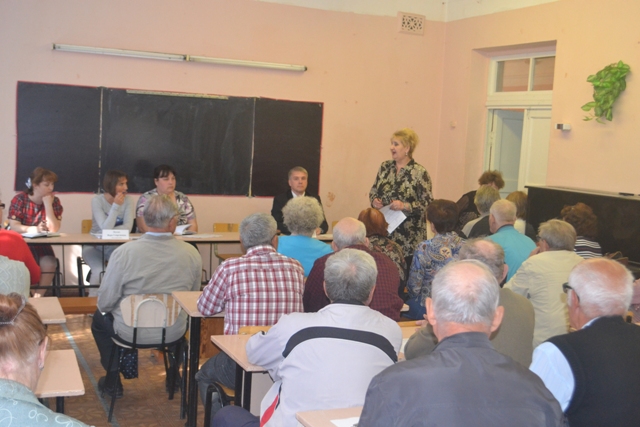 II Работа в округе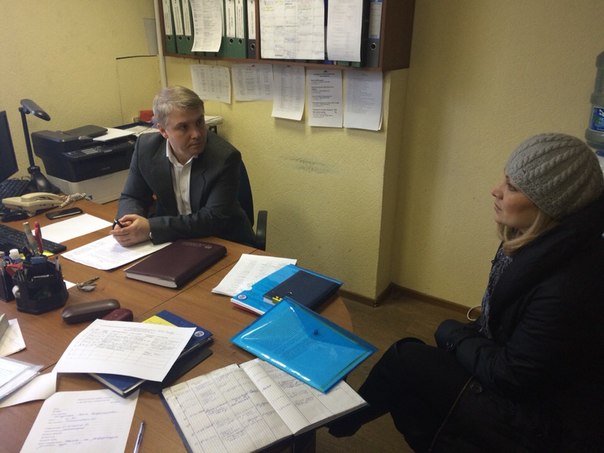 В июле 2015г. в доме № 42 по ул. Б. Хмельницкого прошел ремонт системы водоснабжения. Решен вопрос по осушению подвала дома с МУП ПОВВ «Горводопровод»В доме № 30 по ул. Б. Хмельницкого депутатом проделана работа с ООО «Доверие» по вопросу ремонта системы теплоснабжения домаВыездные поздравления юбиляров в округеВ доме № 38 по ул. Б. Хмельницкого проведены наружные работы по устранению аварии системы водоснабженияВ доме № 4 по ул. Румянцева устранена протечка воды в подвалеПолезные телефоны*Отпечатано  на  личном  принтере  депутата  Ю.Ю. Панова. Тираж 150  экземпляров.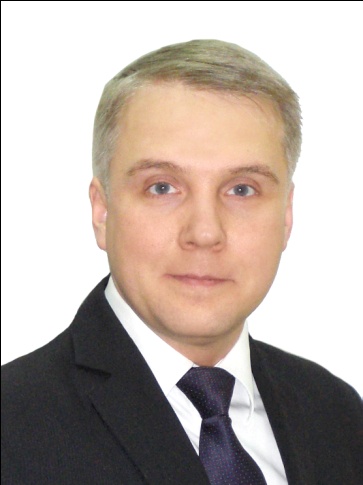 Мои уважаемые избиратели!С прошедших 14 сентября 2014г. выборов в органы местного самоуправления прошел год. Он был насыщен важными событиями, которые мы переживали вместе.Считаю, что мне, как депутату, повезло. Ведь в нашем окргуе живут дружные, активные, неравнодушные люди, среди которых, в основном, нынешние и бывшие работники Металлургического комбината, 129 ветеранов войны, 924 ветерана труда. Личные контакты с избирателями, жилищным активом, постоянные встречи, приемы позволили мне узнать и выяснить основные проблемы, волнующие людей, подключиться к их решению. Конечно, далеко не все удалось решить, но уверен, что совместно нам многое под силу. Планирую, что в нашем округе будет создан окружной общественный совет, который поможет семьям, советам многоквартирных домов добиваться самого чистого двора, ухоженного подъезда, создания комфортных условий жизни. Спасибо Вам за внимание и поддержку. Надеюсь на взаимное сотрудничество.С уважением,Ваш депутат                              Юрий ПановГород ЧелябинскМеталлургический районИзбирательный округ № 5Выборы депутатов Законодательного собрания Челябинской области 13 сентября 2015 года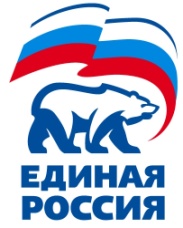 Отчет депутата Челябинской городской ДумыЮрия Пановапо работе в избирательном округе с сентября 2014 по сентябрь 2015 годаОрганизацияТелефонОбщественная приемная Ю.Ю. ПановаПомощники депутата:Очкаляс ЕвгенийЧеркас АрсенийЧиркова Виктория725-20-21Специальная горячая линия по:Специальная горячая линия по:- тарифам на тепло и горячую воду232-08-40- тарифам на водоснабжение и водоотведение260-84-77- тарифам на электроэнергию232-08-51- тарифам на газ232-08-54-нормативам потребления коммунальных услуг232-08-28Специальная горячая линия по предельным индексам роста платы за коммунальные услуги232-08-52Областное министерство тарифного регулирования и энергетики232-08-52Единый областной центр обращения граждан Фонда регионального оператора2401003Надзорные органыНадзорные органыПрокуратура района735-44-10Прокуратура города775-13-89Прокуратура области239-20-20Государственная жилищная инспекцияул. Энгельса, 43727-78-88Уполномоченный по правам человека737-15-41Права потребителейПрава потребителейРоспотребнадзор по Челябинской областиОтдел защиты прав потребителей 263-78-89ЧОО «Правовая защита потребителей»796-39-3189630756311Уполномоченный по правам человека в сфере ЖКХ по Челябинской области Вершинин Анатолий89080531972 